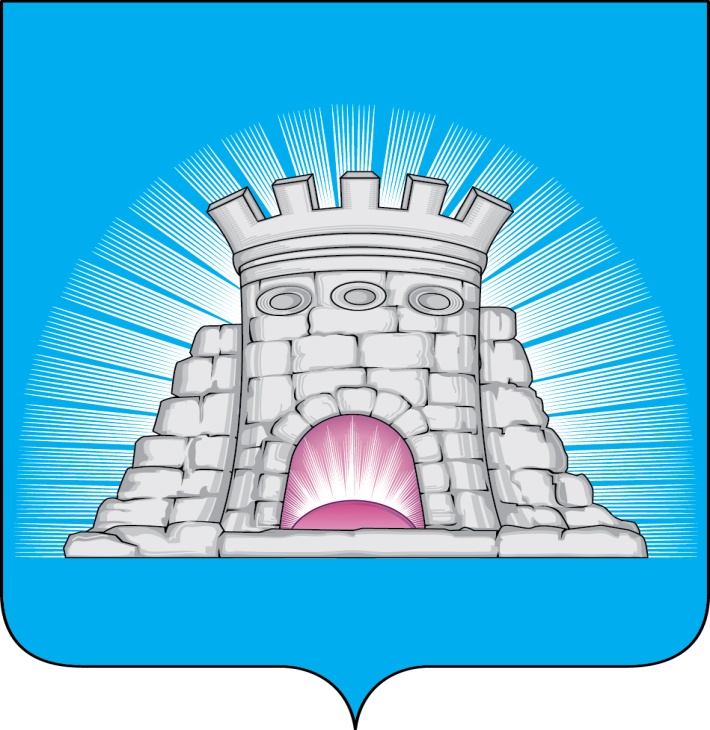 П О С Т А Н О В Л Е Н И Е   30.06.2022  №  1137/6г. Зарайск О проведении тематической ярмарки  с 04 по 10 июля 2022г. по адресу: Московская область,г. Зарайск, ул. Советская, к/н 50:38:0000000:10941	В соответствии с Федеральными законами от 28.12.2009 № 381-ФЗ «Об основах государственного регулирования торговой деятельности в Российской Федерации», от 06.10.2003 № 131-ФЗ «Об общих принципах организации местного самоуправления в Российской Федерации», Законом Московский области от 24.12.2010 № 174/2010-ОЗ «О государственном регулировании торговой деятельности в Московской области», постановлением Правительства Московской области от 16.11.2021 № 1170/40 «Об утверждении Порядка организации ярмарок на территории Московской области и продажи товаров (выполнения работ, оказания услуг) на них», распоряжением Министерства сельского хозяйства и продовольствия Московской области от 18.03.2022 № 19РВ-79 «Об утверждении Сводного перечня мест проведения ярмарок на территории Московской области на 2022 год», постановлением главы городского округа Зарайск Московской области от 27.10.2021 № 1703/10 «Об утверждении Перечня мест проведения ярмарок на 2022 год на территории городского округа Зарайск Московской области»; на основании заявления Общества с ограниченной ответственностью «Голденг-плюс» от 29.06.2022П О С Т А Н О В Л Я Ю:В период с 04 по 10 июля 2022г.  организовать и провести тематическую ярмарку по адресу: Московская область, г. Зарайск, ул. Советская,                                     к/н 50:38:0000000:10941. Определить организатором ярмарки ООО «Голденг-плюс» (далее – Организатор).Рекомендовать Организатору до начала проведения ярмарки:-разработать и утвердить план мероприятий по организации ярмарки и продажи товаров (выполнения работ, оказания услуг) на ней (далее – План мероприятий) и обеспечить его выполнение;													 009036-определить режим работы ярмарки;-определить порядок организации ярмарки;-определить порядок предоставления торговых мест для продажи товаров, выполнения работ, оказания услуг;-опубликовать в средствах массовой информации и разместить на своём сайте в информационно-телекоммуникационной сети Интернет информацию о Плане мероприятий по организации ярмарки и продажи товаров, выполнения работ, оказания услуг на ней;-обеспечить соблюдение требований, установленных законодательством Российской Федерации, в том числе о защите прав потребителей, санитарно-эпидемиологическом благополучии населения, охране окружающей среды, пожарной безопасности, а также требований, установленных Порядком организации ярмарок;-произвести нумерацию торговых мест согласно Схеме размещения торговых мест на ярмарке;-предоставлять торговые места в соответствии со Схемой размещения торговых мест на ярмарке;-оборудовать место проведения ярмарки контейнерами для сбора мусора и биологических отходов, биотуалетами;-по окончании проведения ярмарки демонтировать либо вывезти торговые места, место проведения ярмарки освободить и привести в надлежащее санитарное состояние;-соблюдать инструкцию по проведению дезинфекционных мероприятия, связанных с профилактикой заболеваний, вызванных коронавирусами.4. Службе по взаимодействию со СМИ администрации городского округа Зарайск Московской области обеспечить опубликование настоящего постановления в газете «За новую жизнь»  и  размещение на официальном сайте администрации городского округа Зарайск Московской области http://zarrayon.ru/.5. Контроль за исполнением настоящего постановления возложить на первого заместителя главы администрации городского округа Зарайск Глухих И.Е.Глава городского округа Зарайск В.А. ПетрущенкоВерноНачальник службы делопроизводства 		 Л.Б. Ивлева 30.06.2022Послано: в дело, Глухих И.Е., ОПР  и СУ, СВ со СМИ, газете «За новую жизнь», прокуратуре.С.А. Каширкин8 496 66 2-57-35